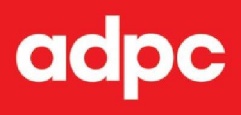 Registration formTowards a Resilient Business Community −Small and Medium Enterprises (SMEs) and Disaster Risk Reduction (DRR) in Thailand 8−9 October 2014
The Sukosol Bangkok
First name and last name………………………………….................................................Position………………………………………………………………………………………....Organization………………………...................................................................................Tel. ………………………................. 	Fax………………………................................Email………………………..............................................................................................Attendance Can attend Cannot attend Will send a representativeName and last name …………………………………….................................................Position…………………………………………………………………………………………Organization………………………..................................................................................Tel. ………………………................. 	Fax………………………................................Email………………………..............................................................................................
Please kindly send the filled in form by email to chanidabha@adpc.net or by fax to 
+662-298-0012 by Friday 3 October 2014.